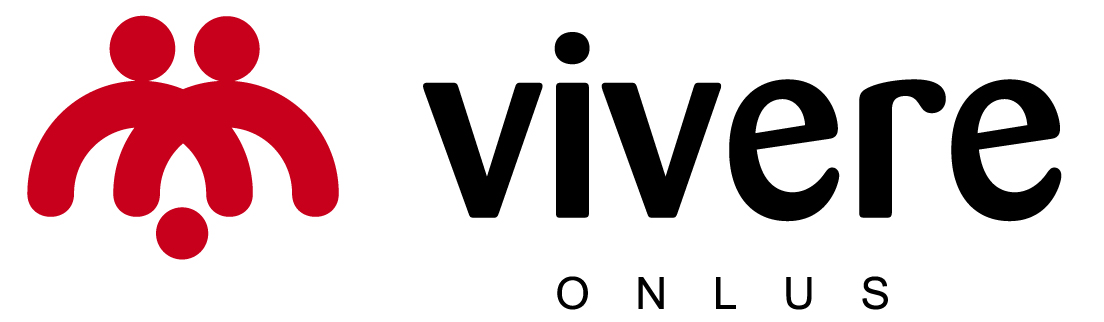 MODULO DI RICHIESTA PUBBLICAZIONI           Data ______________Desidero ricevere la pubblicazione “Possiamo sentirci…”☐n° 1 copia per visione personale che mi verrà spedita tramite posta.☐ n° ……….. copie per la distribuzione a personale sanitario e genitori che mi verrà spedita tramitecorriere BRT con spese di spedizione a mio carico in “porto assegnato” al seguente indirizzo ____________________________________________________________________ ____________________________________________________________________A fronte delle copie che richiedo verserò una donazione liberale a Vivere Onlus pari a € 3 a copia per un totale di € …………..Eseguirò un bonifico bancario direttamente al Coordinamento Vivere Onlus nel conto corrente:IBAN IT45 D050 1812 1010 00000515151a cui farà seguito la ricevuta di donazione da parte di Vivere Onlus.Sig/Dott._______________________________________________________________Indirizzo _______________________________________________________________Tel. ___________________________mail ___________________________________☐genitore☐ medico  ☐ infermiere  ☐ fisioterapista  ☐ altro _____________________Tale richiesta viene inoltrata al seguente indirizzo: comunicazione@vivereonlus.comPer qualsiasi informazione tel. 345 4520410Vivere Onlus Coordinamento Nazionale delle Associazioni per la NeonatologiaSede presso la Divisione di Neonatologia del Policlinico di ModenaTel. 3338474259  -  333 8324716 
Per donazioni: Banca Etica IBAN IT45 D050 1812 1010 00000515151Cinque per mille: cod. fisc. 94112400364 www.vivereonlus.cominfo@vivereonlus.comsegreteria@vivereonlus.com